1.	Wash at the end of each work shift and before eating, smoking and using the toilet.2.	PPE to be worn when cutting.3.	4.5.	6.	7.8.9.10.Company Name:Site:Company Name:Site: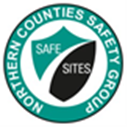 COSHH AssessmentCOSHH AssessmentSupplier:CelotexCelotexCOSHH Number28page 1Assessment By:Activity:Activity:Review DateAssessment DateInstallation of Celotex Insulation Installation of Celotex Insulation Persons/Groups at RiskPersons/Groups at RiskSite operatives/ other contractors/plant operatorsSite operatives/ other contractors/plant operatorsNAME OF HAZARDOUS SUBSTANCE USED OR CREATEDSubstance: Celotex Insulation 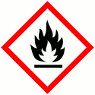 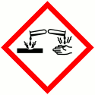 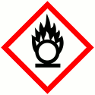 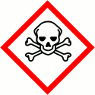 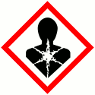 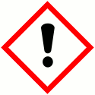 FLAMMABLEFLAMMABLETOXICTOXICIRRITANTIRRITANTOXIDISINGOXIDISINGHARMFULHARMFULCORROSIVECORROSIVEYESNOYESNOYESNOYESNOYESNOYESNOPlease add comments into boxes where required.Please add comments into boxes where required.Insert  in appropriate boxesInsert  in appropriate boxesYESNONOIs Manufacturers Safety Data Sheet available?Is Manufacturers Safety Data Sheet available?Is Manufacturers Safety Data Sheet available?Does the Substance have a Workplace Exposure Limit (WEL)? Does the Substance have a Workplace Exposure Limit (WEL)? Does the Substance have a Workplace Exposure Limit (WEL)? If the substance has a WEL please state. if un-sure check HSE document – EH40If the substance has a WEL please state. if un-sure check HSE document – EH40If the substance has a WEL please state. if un-sure check HSE document – EH40Can a safer substance be used or can the substance be enclosed or extracted.Can a safer substance be used or can the substance be enclosed or extracted.Can a safer substance be used or can the substance be enclosed or extracted.Will employees be given information and training?Will employees be given information and training?Will employees be given information and training?Will Personal Protective Equipment be provided for employees?Will Personal Protective Equipment be provided for employees?Will Personal Protective Equipment be provided for employees?     State the standard of RPE (respirators)     State the standard of RPE (respirators)     State the standard of RPE (respirators)FFP2     State the standard of Goggles or Spectacles     State the standard of Goggles or Spectacles     State the standard of Goggles or SpectaclesBS EN166 safety glasses     State the standard of Gloves     State the standard of Gloves     State the standard of GlovesNitrile/PVC gloves  to be worn     State the standard of Overalls     State the standard of Overalls     State the standard of Overalls     State the standard of Boots     State the standard of Boots     State the standard of BootsBS EN345     Other Equipment     Other Equipment     Other EquipmentAttach details if YESWill Exposure Monitoring and/or Control Measures be required?Will Exposure Monitoring and/or Control Measures be required?Will Exposure Monitoring and/or Control Measures be required?Attach details if YESWill Health Surveillance be necessary?Will Health Surveillance be necessary?Will Health Surveillance be necessary?Attach details if YESDoes this Substance need to be disposed of by a Waste Disposal Contractor?Does this Substance need to be disposed of by a Waste Disposal Contractor?Does this Substance need to be disposed of by a Waste Disposal Contractor?Does this Substance need to be disposed of by a Waste Disposal Contractor?Have all necessary First-aid requirements been provided?Have all necessary First-aid requirements been provided?Have all necessary First-aid requirements been provided?Have Storage requirements for the substance been provided/arranged on site?Have Storage requirements for the substance been provided/arranged on site?Have Storage requirements for the substance been provided/arranged on site?FIRST AID, FIRE FIGHTING, STORAGE & HANDLING, DISPOSAL AND ACCIDENTAL RELEASE INSTRUCTIONS ARE PROVIDED ON PAGES 2 & 3FIRST AID, FIRE FIGHTING, STORAGE & HANDLING, DISPOSAL AND ACCIDENTAL RELEASE INSTRUCTIONS ARE PROVIDED ON PAGES 2 & 3FIRST AID, FIRE FIGHTING, STORAGE & HANDLING, DISPOSAL AND ACCIDENTAL RELEASE INSTRUCTIONS ARE PROVIDED ON PAGES 2 & 3Number of Sheets attached to this AssessmentNumber of Sheets attached to this AssessmentNumber of Sheets attached to this AssessmentFIRST AID INSTRUCTIONSFIRST AID INSTRUCTIONSFIRST AID INSTRUCTIONSFIRST AID INSTRUCTIONSFIRST AID INSTRUCTIONSFIRST AID INSTRUCTIONSFIRST AID INSTRUCTIONSRoute of Exposure, orType of InjuryFirst Aid TreatmentFirst Aid TreatmentFirst Aid TreatmentFirst Aid TreatmentFirst Aid TreatmentFirst Aid TreatmentSkin Contact Rinse hands under cold running water BEFORE washing with soap and water, to avoid rubbing glass fibres into skin.Rinse hands under cold running water BEFORE washing with soap and water, to avoid rubbing glass fibres into skin.Rinse hands under cold running water BEFORE washing with soap and water, to avoid rubbing glass fibres into skin.Rinse hands under cold running water BEFORE washing with soap and water, to avoid rubbing glass fibres into skin.Rinse hands under cold running water BEFORE washing with soap and water, to avoid rubbing glass fibres into skin.Rinse hands under cold running water BEFORE washing with soap and water, to avoid rubbing glass fibres into skin.Eye Contact If dust or particles have entered the eyes, irrigate thoroughly with emergency eyewash solution (or clean water). Seekmedical advice should irritation persistIf dust or particles have entered the eyes, irrigate thoroughly with emergency eyewash solution (or clean water). Seekmedical advice should irritation persistIf dust or particles have entered the eyes, irrigate thoroughly with emergency eyewash solution (or clean water). Seekmedical advice should irritation persistIf dust or particles have entered the eyes, irrigate thoroughly with emergency eyewash solution (or clean water). Seekmedical advice should irritation persistIf dust or particles have entered the eyes, irrigate thoroughly with emergency eyewash solution (or clean water). Seekmedical advice should irritation persistIf dust or particles have entered the eyes, irrigate thoroughly with emergency eyewash solution (or clean water). Seekmedical advice should irritation persistInhalation If the dust causes irritation or coughing, remove the subject to fresh air, keep warm and at rest,If the dust causes irritation or coughing, remove the subject to fresh air, keep warm and at rest,If the dust causes irritation or coughing, remove the subject to fresh air, keep warm and at rest,If the dust causes irritation or coughing, remove the subject to fresh air, keep warm and at rest,If the dust causes irritation or coughing, remove the subject to fresh air, keep warm and at rest,If the dust causes irritation or coughing, remove the subject to fresh air, keep warm and at rest,IngestionImmediately carefully clear any excess dust from nasal passages and mouth, rinsing with clean water until clearImmediately carefully clear any excess dust from nasal passages and mouth, rinsing with clean water until clearImmediately carefully clear any excess dust from nasal passages and mouth, rinsing with clean water until clearImmediately carefully clear any excess dust from nasal passages and mouth, rinsing with clean water until clearImmediately carefully clear any excess dust from nasal passages and mouth, rinsing with clean water until clearImmediately carefully clear any excess dust from nasal passages and mouth, rinsing with clean water until clearGeneral InformationHazards identificationCelotex FR5000, Celotex CG5000, Celotex SL5000, Celotex TB4000, Celotex GA4000, Celotex XR4000, Celotex CW4000,Celotex PL4000, Celotex FF4000, Celotex TA4000, Celotex TD4000, Celotex EL3000 and Celotex TC3000 are not classifiedunder CHIP3 regulations and are considered to be non-hazardous. However, glass fibre may cause skin irritation and dustmay cause respiratory irritation; inhalation and ingestion should be avoided. Edges of aluminium foil facings can be sharpenough to cut the skin. Product is not load bearing unless fully supported. The products should be handled and used inaccordance with good occupational hygiene and safety practicesHazards identificationCelotex FR5000, Celotex CG5000, Celotex SL5000, Celotex TB4000, Celotex GA4000, Celotex XR4000, Celotex CW4000,Celotex PL4000, Celotex FF4000, Celotex TA4000, Celotex TD4000, Celotex EL3000 and Celotex TC3000 are not classifiedunder CHIP3 regulations and are considered to be non-hazardous. However, glass fibre may cause skin irritation and dustmay cause respiratory irritation; inhalation and ingestion should be avoided. Edges of aluminium foil facings can be sharpenough to cut the skin. Product is not load bearing unless fully supported. The products should be handled and used inaccordance with good occupational hygiene and safety practicesHazards identificationCelotex FR5000, Celotex CG5000, Celotex SL5000, Celotex TB4000, Celotex GA4000, Celotex XR4000, Celotex CW4000,Celotex PL4000, Celotex FF4000, Celotex TA4000, Celotex TD4000, Celotex EL3000 and Celotex TC3000 are not classifiedunder CHIP3 regulations and are considered to be non-hazardous. However, glass fibre may cause skin irritation and dustmay cause respiratory irritation; inhalation and ingestion should be avoided. Edges of aluminium foil facings can be sharpenough to cut the skin. Product is not load bearing unless fully supported. The products should be handled and used inaccordance with good occupational hygiene and safety practicesHazards identificationCelotex FR5000, Celotex CG5000, Celotex SL5000, Celotex TB4000, Celotex GA4000, Celotex XR4000, Celotex CW4000,Celotex PL4000, Celotex FF4000, Celotex TA4000, Celotex TD4000, Celotex EL3000 and Celotex TC3000 are not classifiedunder CHIP3 regulations and are considered to be non-hazardous. However, glass fibre may cause skin irritation and dustmay cause respiratory irritation; inhalation and ingestion should be avoided. Edges of aluminium foil facings can be sharpenough to cut the skin. Product is not load bearing unless fully supported. The products should be handled and used inaccordance with good occupational hygiene and safety practicesHazards identificationCelotex FR5000, Celotex CG5000, Celotex SL5000, Celotex TB4000, Celotex GA4000, Celotex XR4000, Celotex CW4000,Celotex PL4000, Celotex FF4000, Celotex TA4000, Celotex TD4000, Celotex EL3000 and Celotex TC3000 are not classifiedunder CHIP3 regulations and are considered to be non-hazardous. However, glass fibre may cause skin irritation and dustmay cause respiratory irritation; inhalation and ingestion should be avoided. Edges of aluminium foil facings can be sharpenough to cut the skin. Product is not load bearing unless fully supported. The products should be handled and used inaccordance with good occupational hygiene and safety practicesHazards identificationCelotex FR5000, Celotex CG5000, Celotex SL5000, Celotex TB4000, Celotex GA4000, Celotex XR4000, Celotex CW4000,Celotex PL4000, Celotex FF4000, Celotex TA4000, Celotex TD4000, Celotex EL3000 and Celotex TC3000 are not classifiedunder CHIP3 regulations and are considered to be non-hazardous. However, glass fibre may cause skin irritation and dustmay cause respiratory irritation; inhalation and ingestion should be avoided. Edges of aluminium foil facings can be sharpenough to cut the skin. Product is not load bearing unless fully supported. The products should be handled and used inaccordance with good occupational hygiene and safety practicesFIRE FIGHTING MEASURESFIRE FIGHTING MEASURESHazardMeasuresFire  The products will burn if exposed to a fire of sufficient heat and intensity. As with all organic materials, toxic gases will bereleased with combustion. Do not incinerate waste. Do not inhale fumes. Fire fighters should attack the fire according to thecombustible materials present, and use breathing apparatus. Cardboard and plastic packaging materials are combustible.Store away from all possible sources of ignitionStabilityThe fully reacted rigid foam core is chemically stable, but may be degraded by high temperature or the effect of solvents.Decomposition Products.MANUFACTURERS INFORMATIONMANUFACTURERS INFORMATIONManufacturers Name and AddressCelotex LimitedLady Lane Industrial Estate,Hadleigh, IpswichSuffolk IP7 6BAW: celotex.co.ukManufacturers Health & Safety Data Sheet Reference24 Hour Emergency Telephone Number01473 822093Regulatory Information: Warning Label PhrasesN/ASTORAGE AND HANDLINGSTORAGE AND HANDLINGHazardMeasuresHandling Wear protective gloves to avoid cutting hands on sharp foil edges. When cutting Celotex product on site, use the Celotex Insulation Saw to minimise dust. If skin is sensitive to fibre irritation, apply a barrier cream to exposed areas before handlingthe product. When sawing in an enclosed space, dust extraction, eye protection and face masks must be providedStorageStore under cover away from heat and sources of ignition.DISPOSAL MEASURESDISPOSAL MEASURESHazardMeasuresPollution of water courses or drainsWaste material and dust may be disposed of to landfill by a licensed contractorACCIDENTAL RELEASE MEASURESACCIDENTAL RELEASE MEASURESHazardMeasuresSpillageMaterial should be collected up and retained for disposal. Dust may be controlled with damp sand to reduce blow-awayUSAGE/EXPOSUREUSAGE/EXPOSUREFrequency and Duration of useMaximum number of people involved in activityQuantities stored/usedExposure levelsName:Signature:Date:Name:Signature:Date: